Војводе Момчила број 10-12-16,    тел: 051/433-620На основу члана 64.став 1.тачка б) , члана 70.Закона о јавним набавкама  Босне и Херцеговине („Службени гласник  БиХ“ бр.39/14) и члана 33. Статута Центра за развој пољопривреде и  села, а на основу препоруке комисије   број:436-1/20 од 10.03.2020.године, за провођење  поступка  за избор најповољнијег  понуђача за Набавку комплексног минералног ђубрива за 2020. годину  за потребе РЕЦ „Мањача“ Директор Центра  д о н о с и, сљедећуО Д Л У К Уо избору најповољнијег понуђача1.Прихвата се приједлог-препорука  Комисије број:436-1/20 од 10.03.2020.године, за Набавку комплексног минералног ђубрива за 2020. годину  за потребе РЕЦ „Мањача“ у отвореном поступку  број:222/20 од 14.02.2020.године, објављеном на Порталу јавних набавки, обавјештење о набавци број: 256-1-1-6-3-2/20 од  14.02.2020.године у („Службеном гласнику БиХ“ број 13/20 од 21.02.2020. године. 2. Уговор се додјељује понуђачу „SEMAGRI“  д.о.о. Сарајево, понуда број: 04-III/20 од  06.03.2020. године, (умањена у току е-аукције) за понуђену цијену  од 69.800,00 КМ без ПДВ-а односно  81.666,00 КМ са ПДВ-ом. 3.  Понуда понуђача из тачке 2. ове одлуке  је прихватљива по критеријуму  најниже цијене , у складу са чланом  64. тачка  1. под б) ЗЈН-а Б и Х. 4. Уговорни орган закључиће уговор са најповољнијим понуђачем под условима утврђеним у тендерској документацији и законским прописима који регулишу поступке уговарања.5. Прије закључења уговора, понуђач из члана 2.ове одлуке дужан је,  у року од 5 (пет) дана од дана пријема обавјештења о избору (одлуке о избору), уговорном органу доставити документе којима доказује своју личну способност. Ови документи су наведени  у члану 45. став 2) тачка а)  до д) Закона о јавним набавкама („Службени гласник БиХ“ број 39/14). Најповољнији понуђач је дужан доставити оригинале или овјерене фотокопије наведених докумената, с тим да документи наведени у члану 45. Закона о јавним набавкама („Службени гласник БиХ“ бр.39/14) не смију бити старији од три мјесеца, рачунајући од дана достављања  понуде.  Документи морају бити достављени на протокол уговорног органа најкасније пети дан по пријему одлуке о избору, у радном времену уговорног органа  (најкасније  до 15:00 часова) без обзира на који начин су послати.6. Ова одлука објавиће се на веб-страници: www.crusbl.org истовремено са упућивањем понуђачима који су учествовали  у поступку јавне набавке, сходно члану 70.став (6) Закона о јавним набавкама. 7. Ова одлука се доставља свим понуђачима који су учествовали у поступку јавне набавке, у складу са чланом 71. став (2) Закона о јавним набавкама. О б р а з л о ж е њ еПоступак јавне набавке покренут је Одлуком о покретању поступка јавне набавке број: 221/20-О  од  14.02.2020.године. Јавна набавка је проведена путем отвореног поступка, Обавјештење о набавци број: 256-1-1-6-3-2/20  -објављено на Порталу јавних набавки дана 14.02.2020.године, а у („Службеном гласнику БиХ“ број 13/20 дана 21.02.2020.године. Процијењена вриједност јавне набавке   без ПДВ-а   80.000,00  КМ. Поступак јавне набавке провела је Комисија за јавну набвку, именована рјешењем број: 222-1/20 од 14.02.2020. године. Тендерска документација је објављена на Порталу јавних набавки те је исту са портала јавних набавки преузело  7 (седам)  понуђача.Извјештај о преузимању тд од стране понуђача од  06.03.2020.год. у прилогу ТД.У предвиђеном року за достављање понуда пристигле су двије (2) понуде .Неблаговремених понуда није било. Дана 06.03.2020. године у 11:30 часова извршено је јавно отварање понуда о чему је сачињен  Записник са отварања понуда  број: 415/20  од 06.03.2020.године  који је благовремено (у законском року)  достављен понуђачима који су доставили понуде  у предметном поступку набавке. Након јавног отварања Комисија је приступила анализи понуда и испитивању квалификационих  услова прописаних тендерском документацијом. Комисија је вршила  анализу  сваког документа појединачно, његову важност  као и рачунску  исправност понуде. Детаљном анализом квалификационих докумената утврђено је да  обе достављене понуде:    1. „SEMAGRI“  d.o.o Сарајево и  2. „FITO MAG AB“  д.о.о. Лакташи испуњавају квалификационе услове прописане тендерском документацијом те су обе прихватљиве за уговорни орган , испуњени су услови  за провођење поступка Е-аукције.Такође, извршена је рачунска контрола исправности понуда  и утврђено је да нема рачунских грешака. На основу понуђених укупних цијена, а у складу са прописаним  критеријем најниже цијене понуда, Комисија је  је извршила оцјену понуда и сачинила почетну ранг листу  квалификованих понуђача, како слиједи:  Преглед  прихватљивих  понуда – ранг листа *На понуду се примјењује преференцијални третман домаћег  јер је наведени понуђач доставио доказ за примјену  преференцијалног третмана  (изјаву и декларацију робе).	Како наведени  понуђачи испуњавају квалификационе услове, односно доставили су прихватљиве понуде, а у складу са тендерском документацијом и обавјештењем о набавци предвиђено је провођење  Е-аукције, заказан је термин  за провођење  Е-аукције и то за 09.03.2020. године, са почетком у 13:00 часова. Предвиђено трајање 10 минута.Током трајања Е-аукције понуђачи су подносили нове цијене  и снижавали понуде.	По окончаној Е-аукцији сачињена је коначна  ранг листа: Коначна ранг листа понуђача који су учествовали у е-аукцији:*Означава цијену на коју се примјењује  преференцијални  третман.Анализирано је снижење укупне цијене понуде понуђача „SEMAGRI“ д.о.о. Сарајево, као најповољнијег понуђача  у овом поступку набавке  по окончаној Е-аукцији, те је констатовано сљедеће: почетна цијена понуде ..........75.350,00  КМконачна цијена    ....................69.800,00  КМсмањење цијене ......................5.550,00   КМсмањење цијене у % ...............7,37 %У складу са Правилником о условима и начину  кориштења Е-аукције, („Службени гласник БиХ“ број 66/16, члан 8. став 3), за коначно процентуално умањење  укупне цијене понуде од 7,37 % умањује се вриједност сваке појединачне ставке  техничке спецификације, те се на тако умањење цијене нуди закључење уговора најповољнијем понуђачу. 	Након извршене анализе прихватљивих понуда, проведене Е-аукције и коначне анализе понуда, Комисија је директору доставила препоруку  за додјелу уговора понуђачу, са записницима о оцјени понуда и приједлогом  за доношење Одлуке о избору најповољнијег понуђача, а то је понуђач: „SEMAGRI“ д.о.о.  Сарајево,  на коначну укупну понуђену цијену понуде од 69.800,00 КМ без урачунатог ПДВ-а, односно 81.666,00 КМ са ПДВ-ом. 	Разматрајући препоруку Комисије за додјелу уговора, утврђено је да су разлози за избор најповољнијег понуђача опрадвдани, у складу са чланом 64., 65. и 70. Закона о јавним набавкама. 	Имајући у виду разлоге којим се  Комисија руководила приликом анализе  и оцјене понуда, ријешено је као у диспозитиву.           Поука о правном лијеку:  	Сваки понуђач који има легитиман интерес за конкретни уговор о јавној набавци и који сматра да је Уговорни орган  у току конкретног поступка додјеле уговора прекршио  једну или више одредби Закона о јавним набавкама  БиХ  или подзаконских аката  донесених на основу њега  има право изјавити жалбу на поступак. Жалба се изјављује  у писаној форми  Канцеларији за разматрање жалби путем Уговорног  органа директно на протокол,  или препорученом  поштанском пошиљком, у најмање 3 (три) примјерка  у року од 10 (десет) дана од дана пријема ове одлуке (обавјештења) о избору најповољнијег  понуђача.Број: 437/20-O						           ДИРЕКТОРДана: 10.03.2020.године		                                 Драшко Илић, дипл.екон.                                                                                           _______________________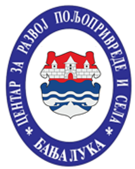 ЦЕНТАР ЗА РАЗВОЈ  ПОЉОПРИВРЕДЕ И  СЕЛАБАЊА ЛУКАЦЕНТАР ЗА РАЗВОЈ  ПОЉОПРИВРЕДЕ И  СЕЛАБАЊА ЛУКА.Р.бр.                             ПОНУЂАЧЦијена  у КМ без ПДВ-а1.„FITO MAG AB“ д.о.о.   Лакташи    78.860,00*   2.„SEMAGRI“ д.о.о.     Сарајево  75.350,00Р.бр.                             ПОНУЂАЧКоначна цијена у КМ без ПДВ-аПоредак1.„SEMAGRI“  д.о.о.   Сарајево69.800,00 12.„FITO  MAG  AB“  д.о.о.   Лакташи73.650,00*   2